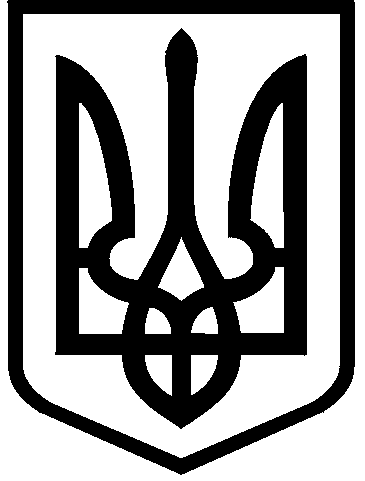 КИЇВСЬКА МІСЬКА РАДАVIII СКЛИКАННЯПОСТІЙНА КОМІСІЯ З ПИТАНЬ КУЛЬТУРИ, ТУРИЗМУ ТА ІНФОРМАЦІЙНОЇ ПОЛІТИКИ01044, м. Київ, вул. Хрещатик, 36                                                        тел.:(044)202-72-25; тел./факс(044)202-73-05Протокол № 7/112чергового засідання постійної комісії Київської міської радиз питань культури, туризму та інформаційної політики (Комісії)від 27.05.2020Місце проведення: Київська міська рада, м. Київ, вул. Хрещатик, 36, кімн. 514 (5-й поверх), початок засідання – 10.00.Склад Комісії: 5 депутатів Київської міської ради.Присутні: 4 депутати Київської міської ради, члени Комісії:Муха Вікторія Вячеславівна – голова Комісії, головуюча;Поживанов Олександр Михайлович – секретар Комісії (відсутній під час формування  та голосування за порядок денний і розгляду питання №1);Березницька Людмила Іванівна - член Комісії;Дідковська Катерина Дмитрівна – член Комісії.Відсутні: 1 депутат Київської міської ради, член Комісії:Бенюк Богдан Михайлович – заступник голови Комісії.Запрошені та присутні:Попова Діана Олегівна – директор Департаменту культури виконавчого органу Київської міської ради (Київської міської державної адміністрації);Никоряк Олександр Дмитрович – директор Департаменту охорони культурної спадщини виконавчого органу Київської міської ради (Київської міської державної адміністрації);Дворніков Віктор Металович – перший заступник директора Департаменту земельних ресурсів виконавчого органу Київської міської ради (Київської міської державної адміністрації);Шибанов Ярослав Миколайович - начальник відділу Департаменту суспільних комунікацій виконавчого органу Київської міської ради (Київської міської державної адміністрації);Лендєл Лариса Петрівна – начальник відділу правового забезпечення Департаменту освіти і науки виконавчого органу Київської міської ради (Київської міської державної адміністрації);Брієдіс Алла Павлівна – заступник начальника - начальник  відділу управління культури, туризму та охорони культурної спадщини Шевченківської районної в місті Києві державної адміністрації;Воробець Домініка Василівна – начальник відділу Інституту вугільних енерготехнологій Національної академії наук України;Липівська Світлана Олексіївна – заступник директора Департаменту містобудування та архітектури виконавчого органу Київської міської ради (Київської міської державної адміністрації);Пересунько Микола Михайлович – директор Київського міського центру народної творчості та культурологічних досліджень;Семенцова Вікторія Юріївна – заступник директора Київського міського центру народної творчості та культурологічних досліджень;Волобуєва Валентина Миколаївна – завідувач відділу договірної роботи та організації платних послуг Національної бібліотеки України імені Ярослава Мудрого;Цесаренко Тетяна Володимирівна – заступник директора ліцею-інтернату № 23 «Кадецький корпус»;Глінський Олексій Андрійович – завідувач відділу Національного музею історії України у Другій світовій війні. Меморіальний комплекс;Іващенко Олег Олександрович – заступник директора Національного музею історії України у Другій світовій війні. Меморіальний комплекс;В’ялець Андрій Васильович – заступник генерального директора з наукової роботи  Національного історико-архітектурного музею «Київська фортеця»; Ромасевич Інна Петрівна – головний спеціаліст Управління освіти Шевченківської районної в місті Києві державної адміністрації;Лоюк Євген Ігорович – фотожурналіст інтернет-медіа «КиївВлада»;          Головаха Віталій Сергійович - помічник-консультант депутата Київської міської ради Березницької Л.І.;          Роговець Ніна Леонідівна – помічник-консультант депутата Київської міської ради Мухи В.В.;          Синюченко Наталія Аркадіївна - головний спеціаліст управління забезпечення діяльності постійних комісій Київської міської ради, забезпечує діяльність постійної комісії Київської міської ради з питань культури, туризму та інформаційної політики;Ігнатенко Тетяна Іванівна – заступник начальника управління забезпечення діяльності постійних комісій Київської міської ради, забезпечує діяльність постійної комісії Київської міської ради з питань культури, туризму та інформаційної політики.Порядок денний:1. Розгляд проєкту рішення Київської міської ради «Про присвоєння ліцею-інтернату №23 «Кадетський корпус» з посиленою військово-фізичною підготовкою Шевченківського району м. Києва імені Володимира Великого» (подання Київського міського голови В. Кличка; доручення заступника міського голови-секретаря Київської міської ради В. Прокопіва від 27.02.2020 № 08/231-514/ПР).2.	Розгляд проєкту рішення Київської міської ради «Про надання Національній бібліотеці України імені Ярослава Мудрого земельної ділянки у постійне користування для експлуатації та обслуговування нежитлового будинку-книгосховища бібліотеки на Боричевому узвозі, 13 у Подільському районі міста Києва» (подання заступника голови Київської міської державної адміністрації В. Непопа, доручення заступника міського голови-секретаря Київської міської ради від 25.03.2020 №08/231-757/ПР).3.	Розгляд проєкту рішення Київської міської ради «Про звернення Київської міської ради до Кабінету Міністрів України щодо невідкладного вжиття заходів, спрямованих на безоплатну передачу будівлі Будинку ім. І. Сікорського в комунальну власність територіальної громади міста Києва» (подання депутатів Київської міської ради В. Мухи, В.Мондриївського; доручення заступника міського голови-секретаря Київської міської ради В. Прокопіва від 12.03.2020 № 08/231-632/ПР).4.	Розгляд проєкту рішення Київської міської ради «Про надання Національному історико-архітектурному музею «Київська фортеця» у постійне користування земельної ділянки для експлуатації та обслуговування пам’яток архітектури (фортифікації) на вул. Ігоря Брановицького у Печерському районі міста Києва» (подання заступника голови Київської міської державної адміністрації В. Непопа, доручення заступника міського голови-секретаря Київської міської ради від 16.03.2020 №08/231-643/ПР).5.	Розгляд проєкту рішення Київської міської ради «Про затвердження проекту землеустрою щодо відведення земельної ділянки Інституту вугільних енерготехнологій Національної академії наук України для експлуатації та обслуговування насосної берегової станції на вул. Набережно-Хрещатицькій, 6 у Подільському районі м. Києва» (витяг №08/281-124к з протоколу №2/105 засідання постійної комісії Київської міської ради з питань містобудування, архітектури та землекористування від 25.02.2020; лист постійної комісії Київської міської ради з питань містобудування, архітектури та землекористування від 29.03.2020 №08/281-493)(подання заступника голови Київської міської державної адміністрації О. Спасибка, доручення заступника міського голови-секретаря Київської міської ради від 18.06.2019 №08/231-2151/ПР).6.	Розгляд проєкту рішення Київської міської ради «Про надання Національному музею історії України у Другій світовій війні. Меморіальному комплексу у постійне користування земельної ділянки для експлуатації та обслуговування автостоянки для відвідувачів Національного музею історії України у Другій світовій війні. Меморіального комплексу на вул. Лаврській, 35 у Печерському районі міста Києва» (343920987)(подання заступника голови Київської міської державної адміністрації В. Непопа, доручення заступника міського голови-секретаря Київської міської ради від 02.04.2020 №08/231-885/ПР).7.	Розгляд проєкту рішення Київської міської ради «Про надання ОБ’ЄДНАННЮ СПІВВЛАСНИКІВ БАГАТОКВАРТИРНОГО БУДИНКУ «Ярославів Вал» земельної ділянки у постійне користування для експлуатації та обслуговування багатоквартирного житлового будинку на вул. Ярославів Вал, 29Б у Шевченківському районі міста Києва» (подання заступника голови Київської міської державної адміністрації В. Непопа, доручення заступника міського голови-секретаря Київської міської ради від 16.04.2020 №08/231-1109/ПР).8.	Розгляд проєкту рішення Київської міської ради «Про надання комунальному підприємству «Бессарабський ринок» земельної ділянки у постійне користування для експлуатації та обслуговування нежитлових приміщень будівлі ринку на площі Бессарабській, 2 у Шевченківському районі міста Києва» (подання заступника голови Київської міської державної адміністрації В. Непопа, доручення заступника міського голови-секретаря Київської міської ради від 16.04.2020 №08/231-1108/ПР).9.	Розгляд проєкту рішення Київської міської ради «Про відмову в наданні РЕЛІГІЙНІЙ ОРГАНІЗАЦІЇ «ГРЕЦЬКА РЕЛІГІЙНА ГРОМАДА УКРАЇНСЬКОЇ ПРАВОСЛАВНОЇ ЦЕРКВИ ПАРАФІЇ СВЯТОЇ ВЕЛИКОМУЧЕНИЦІ ВАРВАРИ» у постійне користування земельної ділянки для будівництва та експлуатації православного храму на вул. Вірменській, 3-а у Дарницькому районі міста Києва» (подання заступника голови Київської міської державної адміністрації В. Непопа; доручення заступника міського голови-секретаря Київської міської ради В. Прокопіва від 11.03.2020 № 08/231-627/ПР).10.	Розгляд доручення заступника міського голови – секретаря Київської міської ради щодо звернення гр. Хілька А.А. з проханням розглянути на засіданні Комісії його пропозицію щодо реалізації культурно-соціального проєкту на честь пошани медикам та працівникам поліції, які несуть посилену службу під час боротьби з всесвітньою пандемією короновірусної інфекції COVID-19 (а саме: щодо встановлення дошки пошани та стели перед входом до Київської міської державної адміністрації на вул. Хрещатик, 36) (вх. від 15.04.2020 №08/Х-1705).11.	Розгляд звернення Київського міського центру народної творчості та культурологічних досліджень на адресу Комісії щодо внесення змін до відповідних нормативних актів і звільнення закладу від нарахування та сплати податку на землю на період допоки не буде відновлено роботу культурно-мистецького закладу «Співоче поле» (вх. від 12.05.2020 №08/9932).12.	Контроль за виконанням рішень Київської міської ради:12.1.	 Розгляд інформації заступника голови Київської міської державної адміністрації В. Мондриївського щодо виконання пункту 2 рішення Київської міської ради від 25.02.2020 №8/8176 «Про перейменування бібліотек Централізованої бібліотечної системи Солом’янського району м. Києва» (вх. 02.04.2020 №08/7768). 12.2.	 Розгляд інформації заступника голови Київської міської державної адміністрації В. Мондриївського щодо виконання пункту 2 рішення Київської міської ради від 06.02.2020 №9/8179 «Про перейменування бібліотеки імені О. Матросова для дітей на бібліотеку імені А. Костецького для дітей Централізованої бібліотечної системи Шевченківського району міста Києва» (вх. від 14.04.2020 №08/8319). СЛУХАЛИ: Муху В.В., головуючу на засіданні, щодо прийняття за основу порядку денного з 12 (дванадцяти) питань засідання Комісії від 27.05.2020 року.ВИРІШИЛИ: прийняти за основу порядок денний з 12 (дванадцяти) питань засідання Комісії від 27.05.2020 року.ГОЛОСУВАЛИ: «за» - 3, «проти» - 0, «утрималось» - 0, «не голосували» - 0.Рішення прийнято.СЛУХАЛИ: Муху В.В., головуючу на засіданні, щодо пропозицій про доповнення чи зняття питань з порядку денного засідання Комісії від 27.05.2020 року.ВИСТУПИЛИ: Пересунько М.М., який запропонував зняти з розгляду питання №11, як таке, що втратило актуальність.СЛУХАЛИ: Муху В.В., головуючу на засіданні, яка запропонувала виключити (на прохання Пересунька М.М.) розгляд питання №11 з порядку денного засідання Комісії від 27.05.2020 року.ВИРІШИЛИ: питання №11 виключити з порядку денного засідання Комісії від 27.05.2020 року.ГОЛОСУВАЛИ: «за» - 3, «проти» - 0, «утрималось» - 0, «не голосували» - 0.Рішення прийнято.СЛУХАЛИ: Муху В.В., головуючу на засіданні, яка запропонувала прийняти в цілому порядок денний з 11 (одинадцяти) питань засідання Комісії від 27.05.2020 року з урахуванням запропонованих змін.ГОЛОСУВАЛИ: «за» - 3, «проти» - 0, «утрималось» - 0, «не голосували» - 0.Рішення прийнято.СЛУХАЛИ: Муху В.В., головуючу на засіданні, яка відповідно до пунктів 3-6 статті 8 Регламенту Київської міської ради звернулася до депутатів Комісії з пропозицією заявити про наявність реального чи потенційного конфлікту інтересів. Заяв не надійшло.                                Розгляд (обговорення) питань порядку денного:Розгляд проєкту рішення Київської міської ради «Про присвоєння ліцею-інтернату №23 «Кадетський корпус» з посиленою військово-фізичною підготовкою Шевченківського району м. Києва імені Володимира Великого» (подання Київського міського голови В. Кличка; доручення заступника міського голови-секретаря Київської міської ради В. Прокопіва від 27.02.2020 № 08/231-514/ПР).СЛУХАЛИ: Муху В.В., головуючу на засіданні, про проєкт рішення Київської міської ради «Про присвоєння ліцею-інтернату №23 «Кадетський корпус» з посиленою військово-фізичною підготовкою Шевченківського району м. Києва імені Володимира Великого».          ВИСТУПИЛИ: Цесаренко Т.В., Шибанов Я.М.	Під час виступу та обговорення зазначено, що присвоєння ліцею-інтернату №23 «Кадетський корпус» з посиленою військово-фізичною підготовкою Шевченківського району м. Києва імені Володимира Великого є ініціативою колективу ліцею-інтернату та батьків його вихованців. Передбачені законодавством процедури дотримані, Департамент суспільних комунікацій виконавчого органу Київської міської ради (Київської міської державної адміністрації) підтримує дане питання.ВИРІШИЛИ: проєкт рішення Київської міської ради «Про присвоєння ліцею-інтернату №23 «Кадетський корпус» з посиленою військово-фізичною підготовкою Шевченківського району м. Києва імені Володимира Великого» від 27.02.2020 № 08/231-514/ПР підтримати.ГОЛОСУВАЛИ: «за» - 3, «проти» - 0, «утрималось» - 0, «не голосували» - 0.Рішення прийнято.Розгляд проєкту рішення Київської міської ради «Про надання Національній бібліотеці України імені Ярослава Мудрого земельної ділянки у постійне користування для експлуатації та обслуговування нежитлового будинку-книгосховища бібліотеки на Боричевому узвозі, 13 у Подільському районі міста Києва» (подання заступника голови Київської міської державної адміністрації В. Непопа, доручення заступника міського голови-секретаря Київської міської ради від 25.03.2020 №08/231-757/ПР).СЛУХАЛИ: Муху В.В., головуючу на засіданні, про проєкт рішення Київської міської ради «Про надання Національній бібліотеці України імені Ярослава Мудрого земельної ділянки у постійне користування для експлуатації та обслуговування нежитлового будинку-книгосховища бібліотеки на Боричевому узвозі, 13 у Подільському районі міста Києва». Зазначила, що Департамент охорони культурної спадщини виконавчого органу Київської міської ради (Київської міської державної адміністрації) листом повідомив про підтримку даного питання.          ВИСТУПИЛИ: Волобуєва В.М., Дворніков В.М.Під час виступу та обговорення зазначено, що проєкт рішення підготовлено відповідно до встановленого порядку та діючого законодавства.ВИРІШИЛИ: проєкт рішення Київської міської ради «Про надання Національній бібліотеці України імені Ярослава Мудрого земельної ділянки у постійне користування для експлуатації та обслуговування нежитлового будинку-книгосховища бібліотеки на Боричевому узвозі, 13 у Подільському районі міста Києва» від 25.03.2020 №08/231-757/ПР підтримати.ГОЛОСУВАЛИ: «за» - 4, «проти» - 0, «утрималось» - 0, «не голосували» - 0.Рішення прийнято.Розгляд проєкту рішення Київської міської ради «Про звернення Київської міської ради до Кабінету Міністрів України щодо невідкладного вжиття заходів, спрямованих на безоплатну передачу будівлі Будинку ім. І. Сікорського в комунальну власність територіальної громади міста Києва» (подання депутатів Київської міської ради В. Мухи, В.Мондриївського; доручення заступника міського голови-секретаря Київської міської ради В. Прокопіва від 12.03.2020 № 08/231-632/ПР).СЛУХАЛИ: Муху В.В., головуючу на засіданні, про проєкт рішення Київської міської ради «Про звернення Київської міської ради до Кабінету Міністрів України щодо невідкладного вжиття заходів, спрямованих на безоплатну передачу будівлі Будинку ім. І. Сікорського в комунальну власність територіальної громади міста Києва» (далі – проєкт рішення). Зазначила, що вона є одним із ініціаторів звернення до Кабінету Міністрів України щодо невідкладного вжиття заходів, спрямованих на безоплатну передачу будівлі Будинку ім. І. Сікорського в комунальну власність територіальної громади міста Києва. У 2017 році Київська міська рада прийняла рішення (від 28.11.2017 №556/3563) про надання згоди на прийняття будівель Будинку ім. І. Сікорського та Гостинного двору до комунальної власності територіальної громади міста Києва. На вимогу Міністерства розвитку економіки, торгівлі та сільського господарства України Київська міська рада рішенням від 27.02.2020 №136/8306 уточнила функціональне призначення зазначених будівель після їхньої передачі до комунальної власності, а саме: для розвитку закладів культури (крім кінотеатрів). Проєкт рішення підготовлений спільно з Департаментом охорони культурної спадщини виконавчого органу Київської міської ради (Київської міської державної адміністрації). Київська міська державна адміністрація неодноразово зверталася до центральних органів виконавчої влади щодо пришвидшення вирішення питання стосовно передачі вказаних будівель до комунальної власності територіальної громади міста Києва, але на жаль, на даний час питання залишається не вирішеним.Дане звернення підготовлене з урахуванням юридичних особливостей, які мають місце на даний час (наявність арешту). Як опцію, пропонується центральним органам виконавчої влади, у разі не готовності передачі будівлі до комунальної власності, забезпечити збереження пам’ятки за рахунок коштів балансоутримувача.          ВИСТУПИЛИ: Никоряк О.Д., Муха В.В., Поживанов О.М., Попова Д.О. Під час виступу та обговорення проінформовано про зустріч з представниками державного підприємства Міністерства оборони України "Готель Козацький", організовану на початку 2020 року громадськими організаціями, занепокоєними долею будівлі Будинку ім. І. Сікорського, на якій представники державного підприємства наголосили на фактичному аварійному стані об’єкту. На вищевказаній зустрічі представники Міністерства оборони України висловили готовність передати будівлю з державної власності до комунальної власності територіальної громади міста Києва за умови використання у подальшому частини її площ (як варіант на правах оренди). Також порушувалися питання майбутнього балансоутримувача будівлі, розміру коштів, необхідних для відновлення об’єкту (розмір коштів можливо визначити після проведення протиаварійних та консерваційних робіт, обстеження та розробки проєкту реставрації).Зазначено про всебічну підтримку та занепокоєння київської міської влади питанням збереження Будинку ім. І. Сікорського.ВИРІШИЛИ: проєкт рішення Київської міської ради «Про звернення Київської міської ради до Кабінету Міністрів України щодо невідкладного вжиття заходів, спрямованих на безоплатну передачу будівлі Будинку ім. І. Сікорського в комунальну власність територіальної громади міста Києва» від 12.03.2020 № 08/231-632/ПР підтримати.ГОЛОСУВАЛИ: «за» - 4, «проти» - 0, «утрималось» - 0, «не голосували» - 0.Рішення прийнято.Розгляд проєкту рішення Київської міської ради «Про надання Національному історико-архітектурному музею «Київська фортеця» у постійне користування земельної ділянки для експлуатації та обслуговування пам’яток архітектури (фортифікації) на вул. Ігоря Брановицького у Печерському районі міста Києва» (подання заступника голови Київської міської державної адміністрації В. Непопа, доручення заступника міського голови-секретаря Київської міської ради від 16.03.2020 №08/231-643/ПР).СЛУХАЛИ: Муху В.В., головуючу на засіданні, про проєкт рішення Київської міської ради «Про надання Національному історико-архітектурному музею «Київська фортеця» у постійне користування земельної ділянки для експлуатації та обслуговування пам’яток архітектури (фортифікації) на вул. Ігоря Брановицького у Печерському районі міста Києва».         ВИСТУПИЛИ: Дворніков В.М., В’ялець А.В., Муха В.В.Під час виступу та обговорення зазначено, що дана земельна ділянка вільна від капітальної забудови, представляє собою земляні укріплення цитаделі з бастіонами Київської фортеці ХVIII століття, що перебувають на обліку як пам’ятка містобудування і архітектури національного значення (постанова Кабінету Міністрів України від 10 жовтня 2012 року). Земельна ділянка надається із земель комунальної власності територіальної громади міста Києва, не входить до Програми розвитку зеленої зони міста Києва, не перетинається  червоними лініями, Департамент земельних ресурсів виконавчого органу Київської міської ради (Київської міської державної адміністрації) підтримує дане питання. Уточнено, що зазначена земельна ділянка представляє собою фрагмент валів Васильківського укріплення, на неї розроблено проєкт по реставрації, для реалізації якого необхідно прийняти це рішення.Зазначено про підтримку даного проєкту рішення Департаментом охорони культурної спадщини виконавчого органу Київської міської ради (Київської міської державної адміністрації), Департаментом культури виконавчого органу Київської міської ради (Київської міської державної адміністрації) та Міністерством культури України.ВИРІШИЛИ: проєкт рішення Київської міської ради «Про надання Національному історико-архітектурному музею «Київська фортеця» у постійне користування земельної ділянки для експлуатації та обслуговування пам’яток архітектури (фортифікації) на вул. Ігоря Брановицького у Печерському районі міста Києва» від 16.03.2020 №08/231-643/ПР підтримати.ГОЛОСУВАЛИ: «за» - 4, «проти» - 0, «утрималось» - 0, «не голосували» - 0.Рішення прийнято.Розгляд проєкту рішення Київської міської ради «Про затвердження проекту землеустрою щодо відведення земельної ділянки Інституту вугільних енерготехнологій Національної академії наук України для експлуатації та обслуговування насосної берегової станції на вул. Набережно-Хрещатицькій, 6 у Подільському районі м. Києва» (витяг №08/281-124к з протоколу №2/105 засідання постійної комісії Київської міської ради з питань містобудування, архітектури та землекористування від 25.02.2020; лист постійної комісії Київської міської ради з питань містобудування, архітектури та землекористування від 29.03.2020 №08/281-493)(подання заступника голови Київської міської державної адміністрації О. Спасибка, доручення заступника міського голови-секретаря Київської міської ради від 18.06.2019 №08/231-2151/ПР).СЛУХАЛИ: Муху В.В., головуючу на засіданні, про проєкт рішення Київської міської ради «Про затвердження проекту землеустрою щодо відведення земельної ділянки Інституту вугільних енерготехнологій Національної академії наук України для експлуатації та обслуговування насосної берегової станції на вул. Набережно-Хрещатицькій, 6 у Подільському районі м. Києва».            ВИСТУПИЛИ: Дворніков В.М., Воробець Д.В., Муха В.В.Під час виступу та обговорення зазначено, що земельна ділянка забудована, на ній розташована діюча будівля насосної берегової станції площею 148 кв. м., яка є державною власністю в особі Національної Академії Наук України, надається для експлуатації та обслуговування зазначеної будівлі. Станція діюча, входить до комплексу першої найбільшої  електричної станції в місті Києві, побудована на початку ХХ століття. Електрична станція будувалася неподалік річки Дніпро з метою запуску першого трамваю по Володимирському узвозу, вона є своєрідною візитівкою міста Києва і має бути збережена. Департаментом охорони культурної спадщини виконавчого органу Київської міської ради (Київської міської державної адміністрації) листом від 06.05.2020 № 066-1444 проінформовано Комісію про підтримку даного проєкту рішення. ВИРІШИЛИ: проєкт рішення Київської міської ради «Про затвердження проекту землеустрою щодо відведення земельної ділянки Інституту вугільних енерготехнологій Національної академії наук України для експлуатації та обслуговування насосної берегової станції на вул. Набережно-Хрещатицькій, 6 у Подільському районі м. Києва» від 18.06.2019 №08/231-2151/ПР підтримати.ГОЛОСУВАЛИ: «за» - 4, «проти» - 0, «утрималось» - 0, «не голосували» - 0.Рішення прийнято.Розгляд проєкту рішення Київської міської ради «Про надання Національному музею історії України у Другій світовій війні. Меморіальному комплексу у постійне користування земельної ділянки для експлуатації та обслуговування автостоянки для відвідувачів Національного музею історії України у Другій світовій війні. Меморіального комплексу на вул. Лаврській, 35 у Печерському районі міста Києва» (343920987)(подання заступника голови Київської міської державної адміністрації В. Непопа, доручення заступника міського голови-секретаря Київської міської ради від 02.04.2020 №08/231-885/ПР).СЛУХАЛИ: Муху В.В., головуючу на засіданні, про проєкт рішення Київської міської ради «Про надання Національному музею історії України у Другій світовій війні. Меморіальному комплексу у постійне користування земельної ділянки для експлуатації та обслуговування автостоянки для відвідувачів Національного музею історії України у Другій світовій війні. Меморіального комплексу на вул. Лаврській, 35 у Печерському районі міста Києва».          ВИСТУПИЛИ: Дворніков В.М., Іващенко О.О. Під час виступу та обговорення зазначено, що дана земельна ділянка розташована біля Національного музею історії України у Другій світовій війні. Меморіального комплексу. Надається із земель комунальної власності територіальної громади міста Києва, не потрапляє до зеленої зони, функціональне призначення – територія вулиць та доріг, вид використання: для експлуатації автостоянки для відвідувачів Національного музею історії України у Другій світовій війні. Меморіального комплексу збігається з цільовим призначенням. ВИРІШИЛИ: проєкт рішення Київської міської ради «Про надання Національному музею історії України у Другій світовій війні. Меморіальному комплексу у постійне користування земельної ділянки для експлуатації та обслуговування автостоянки для відвідувачів Національного музею історії України у Другій світовій війні. Меморіального комплексу на вул. Лаврській, 35 у Печерському районі міста Києва» від 02.04.2020 №08/231-885/ПР підтримати.ГОЛОСУВАЛИ: «за» - 4, «проти» - 0, «утрималось» - 0, «не голосували» - 0.Рішення прийнято.Розгляд проєкту рішення Київської міської ради «Про надання ОБ’ЄДНАННЮ СПІВВЛАСНИКІВ БАГАТОКВАРТИРНОГО БУДИНКУ «Ярославів Вал» земельної ділянки у постійне користування для експлуатації та обслуговування багатоквартирного житлового будинку на вул. Ярославів Вал, 29Б у Шевченківському районі міста Києва» (подання заступника голови Київської міської державної адміністрації В. Непопа, доручення заступника міського голови-секретаря Київської міської ради від 16.04.2020 №08/231-1109/ПР).СЛУХАЛИ: Муху В.В., головуючу на засіданні, про проєкт рішення Київської міської ради «Про надання ОБ’ЄДНАННЮ СПІВВЛАСНИКІВ БАГАТОКВАРТИРНОГО БУДИНКУ «Ярославів Вал» земельної ділянки у постійне користування для експлуатації та обслуговування багатоквартирного житлового будинку на вул. Ярославів Вал, 29Б у Шевченківському районі міста Києва».          ВИСТУПИЛИ: Дворніков В.М., Муха В.В., Дідковська К.Д., Поживанов О.М.Під час виступу та обговорення зазначено, що дана земельна ділянка розташована у Центральному історичному ареалі, площа – близько 0,11 га. Земельна ділянка забудована житловим будинком загальною площею 1452,5 кв. м., який переданий на баланс ОСББ «Ярославів Вал» від КП «Керуюча компанія з обслуговування житлового фонду Шевченківського району м. Києва». Зазначена ділянка не входить до зеленої зони. Головою Комісії поінформовано, що Департамент охорони культурної спадщини виконавчого органу Київської міської ради (Київської міської державної адміністрації) листом від 06.05.2020 проінформував Комісію, що не має зауважень до даного проєкту рішення і підтримує його, умови використання земельної ділянки викладені у листі департаменту від 14.11.2018.Відповідно до пояснювальної записки, ОСББ «Ярославів Вал» має намір укласти охоронний договір на приміщення в пам’ятках, що перебувають у володінні (користуванні) (заява від 16.03.2020). Запропоновано Департаменту охорони культурної спадщини виконавчого органу Київської міської ради (Київської міської державної адміністрації) взяти питання на контроль та звернутися до Об’єднання співвласників багатоквартирного будинку «Ярославів Вал» щодо укладення охоронного договору.ВИРІШИЛИ: 1) проєкт рішення Київської міської ради «Про надання ОБ’ЄДНАННЮ СПІВВЛАСНИКІВ БАГАТОКВАРТИРНОГО БУДИНКУ «Ярославів Вал» земельної ділянки у постійне користування для експлуатації та обслуговування багатоквартирного житлового будинку на вул. Ярославів Вал, 29Б у Шевченківському районі міста Києва» від 16.04.2020 №08/231-1109/ПР підтримати з рекомендаціями, а саме: за умови укладення охоронного договору.ГОЛОСУВАЛИ: «за» - 4, «проти» - 0, «утрималось» - 0, «не голосували» - 0.Рішення прийнято.Розгляд проєкту рішення Київської міської ради «Про надання комунальному підприємству «Бессарабський ринок» земельної ділянки у постійне користування для експлуатації та обслуговування нежитлових приміщень будівлі ринку на площі Бессарабській, 2 у Шевченківському районі міста Києва» (подання заступника голови Київської міської державної адміністрації В. Непопа, доручення заступника міського голови-секретаря Київської міської ради від 16.04.2020 №08/231-1108/ПР).СЛУХАЛИ: Муху В.В., головуючу на засіданні, про проєкт рішення Київської міської ради «Про надання комунальному підприємству «Бессарабський ринок» земельної ділянки у постійне користування для експлуатації та обслуговування нежитлових приміщень будівлі ринку на площі Бессарабській, 2 у Шевченківському районі міста Києва».          ВИСТУПИЛИ: Дворніков В.М., Муха В.В.Під час виступу та обговорення зазначено, що земельна ділянка надається у постійне користування для експлуатації та обслуговування нежитлових приміщень будівлі ринку. Забудована нежитловою будівлею загальною площею 9708,0 кв. м., за функціональним призначенням земельна ділянка належить до території вулиць та доріг, за правовим режимом – до земель комунальної власності територіальної громади міста Києва, не входить до зеленої зони міста Києва. Головою Комісії зазначено, що Департамент охорони культурної спадщини виконавчого органу Київської міської ради (Київської міської державної адміністрації) проінформував Комісію про те, що не має зауважень до даного проєкту рішення і підтримує його. Охоронний договір укладений.ВИРІШИЛИ: проєкт рішення Київської міської ради «Про надання комунальному підприємству «Бессарабський ринок» земельної ділянки у постійне користування для експлуатації та обслуговування нежитлових приміщень будівлі ринку на площі Бессарабській, 2 у Шевченківському районі міста Києва» від 16.04.2020 №08/231-1108/ПР) підтримати.ГОЛОСУВАЛИ: «за» - 4, «проти» - 0, «утрималось» - 0, «не голосували» - 0.Рішення прийнято.Розгляд проєкту рішення Київської міської ради «Про відмову в наданні РЕЛІГІЙНІЙ ОРГАНІЗАЦІЇ «ГРЕЦЬКА РЕЛІГІЙНА ГРОМАДА УКРАЇНСЬКОЇ ПРАВОСЛАВНОЇ ЦЕРКВИ ПАРАФІЇ СВЯТОЇ ВЕЛИКОМУЧЕНИЦІ ВАРВАРИ» у постійне користування земельної ділянки для будівництва та експлуатації православного храму на вул. Вірменській, 3-а у Дарницькому районі міста Києва» (подання заступника голови Київської міської державної адміністрації В. Непопа; доручення заступника міського голови-секретаря Київської міської ради В. Прокопіва від 11.03.2020 № 08/231-627/ПР).СЛУХАЛИ: Муху В.В., головуючу на засіданні, про проєкт рішення Київської міської ради «Про відмову в наданні РЕЛІГІЙНІЙ ОРГАНІЗАЦІЇ «ГРЕЦЬКА РЕЛІГІЙНА ГРОМАДА УКРАЇНСЬКОЇ ПРАВОСЛАВНОЇ ЦЕРКВИ ПАРАФІЇ СВЯТОЇ ВЕЛИКОМУЧЕНИЦІ ВАРВАРИ» у постійне користування земельної ділянки для будівництва та експлуатації православного храму на вул. Вірменській, 3-а у Дарницькому районі міста Києва».          ВИСТУПИЛИ: Дворніков В.М., Муха В.В., Поживанов О.М.Під час виступу та обговорення зазначено, що земельна ділянка вільна від забудови, детальний план території відсутній. Оскільки законодавством заборонено надавати земельні ділянки для будівництва при відсутності або зонування, або детального плану території Департаментом земельних ресурсів виконавчого органу Київської міської ради (Київської міської державної адміністрації) підготовлено проєкт рішення про відмову. ВИРІШИЛИ: проєкт рішення Київської міської ради «Про відмову в наданні РЕЛІГІЙНІЙ ОРГАНІЗАЦІЇ «ГРЕЦЬКА РЕЛІГІЙНА ГРОМАДА УКРАЇНСЬКОЇ ПРАВОСЛАВНОЇ ЦЕРКВИ ПАРАФІЇ СВЯТОЇ ВЕЛИКОМУЧЕНИЦІ ВАРВАРИ» у постійне користування земельної ділянки для будівництва та експлуатації православного храму на вул. Вірменській, 3-а у Дарницькому районі міста Києва» від 11.03.2020 № 08/231-627/ПР підтримати.ГОЛОСУВАЛИ: «за» - 4, «проти» - 0, «утрималось» - 0, «не голосували» - 0.Рішення прийнято.Розгляд доручення заступника міського голови – секретаря Київської міської ради щодо звернення гр. Хілька А.А. з проханням розглянути на засіданні Комісії його пропозицію щодо реалізації культурно-соціального проєкту на честь пошани медикам та працівникам поліції, які несуть посилену службу під час боротьби з всесвітньою пандемією короновірусної інфекції COVID-19 (а саме: щодо встановлення дошки пошани та стели  перед входом до Київської міської державної адміністрації на вул. Хрещатик, 36) (вх. від 15.04.2020 №08/Х-1705).СЛУХАЛИ: Муху В.В., головуючу на засіданні, про доручення заступника міського голови – секретаря Київської міської ради щодо звернення гр. Хілька А.А. з проханням розглянути на засіданні Комісії його пропозицію щодо реалізації культурно-соціального проєкту на честь пошани медикам та працівникам поліції, які несуть посилену службу під час боротьби з всесвітньою пандемією короновірусної інфекції COVID-19 (а саме: щодо встановлення дошки пошани та стели перед входом до Київської міської державної адміністрації на вул. Хрещатик, 36).          ВИСТУПИЛИ: Шибанов Я.М., Липівська С.О.Під час виступу та обговорення зазначено, що запропонована для встановлення гр. Хільком А.А. дошка пошани не є меморіальною дошкою. Відповідно до затвердженого порядку розгляд питань щодо встановлення меморіальних пам’ятних дошок Комісією з питань встановлення пам’ятних знаків в місті Києві (далі – Комісія) відбувається лише через рік після смерті особи, пам'ять якої вшановується. Відсутні підстави для визначення запропонованої стели пам’ятним знаком. Комісія розглядає питання встановлення пам’ятних знаків в місті Києві. Будівля на Хрещатику, 36 є пам’яткою культурної спадщини і розміщення капітальних споруд біля неї не є доречним. Окрім того, вулиця Хрещатик має пам’яткоохоронний статус і розміщення на ній певних об’єктів відбувається згідно з установленою процедурою. Запропоновано зазначене звернення взяти до відома та доручити Департаменту суспільних комунікацій виконавчого органу Київської міської ради (Київської міської державної адміністрації) і Департаменту містобудування та архітектури виконавчого органу Київської міської ради (Київської міської державної адміністрації) опрацювати його та надати відповідь заявникові.ВИРІШИЛИ: 1) зазначене звернення взяти до відома;2) доручити Департаменту суспільних комунікацій виконавчого органу Київської міської ради (Київської міської державної адміністрації) і Департаменту містобудування та архітектури виконавчого органу Київської міської ради (Київської міської державної адміністрації) опрацювати зазначене звернення та надати відповідь заявникові.ГОЛОСУВАЛИ: «за» - 4, «проти» - 0, «утрималось» - 0, «не голосували» - 0.Рішення прийнято.Виключене з порядку денного.Контроль за виконанням рішень Київської міської ради: Розгляд інформації заступника голови Київської міської державної адміністрації В. Мондриївського щодо виконання пункту 2 рішення Київської міської ради від 25.02.2020 №8/8176 «Про перейменування бібліотек Централізованої бібліотечної системи Солом’янського району м. Києва» (вх. 02.04.2020 №08/7768). СЛУХАЛИ: Муху В.В., головуючу на засіданні, про інформацію заступника голови Київської міської державної адміністрації В. Мондриївського щодо виконання пункту 2 рішення Київської міської ради від 25.02.2020 №8/8176 «Про перейменування бібліотек Централізованої бібліотечної системи Солом’янського району м. Києва».          ВИСТУПИЛИ: Попова Д.О. проінформувала, що Солом’янська районна в місті Києві державна адміністрація готує проєкт Положення про Централізовану бібліотечну систему Солом’янського району м. Києва та проводить відповідні юридичні консультації з юридичною службою Департаменту культури виконавчого органу Київської міської ради (Київської міської державної адміністрації).ВИРІШИЛИ: зазначену інформацію заступника голови Київської міської державної адміністрації В. Мондриївського взяти до відома.ГОЛОСУВАЛИ: «за» - 4, «проти» - 0, «утрималось» - 0, «не голосували» - 0.Рішення прийнято. Розгляд інформації заступника голови Київської міської державної адміністрації В. Мондриївського щодо виконання пункту 2 рішення Київської міської ради від 06.02.2020 №9/8179 «Про перейменування бібліотеки імені О. Матросова для дітей на бібліотеку імені А. Костецького для дітей  Централізованої бібліотечної системи Шевченківського району міста Києва» (вх. від 14.04.2020 №08/8319). СЛУХАЛИ: Муху В.В., головуючу на засіданні, про інформацію заступника голови Київської міської державної адміністрації В. Мондриївського щодо виконання пункту 2 рішення Київської міської ради від 06.02.2020 №9/8179 «Про перейменування бібліотеки імені О. Матросова для дітей на бібліотеку імені А. Костецького для дітей  Централізованої бібліотечної системи Шевченківського району міста Києва».          ВИСТУПИЛИ: Попова Д.О., Брієдіс А.П. Під час виступу та обговорення зазначено, що процес підготовки Шевченківською районною в місті Києві державною адміністрацією проєкту Положення про Централізовану бібліотечну систему Шевченківського району міста Києва знаходиться на завершальній стадії, з урахуванням зміни законодавства,  узгоджуються певні юридичні повноваження. ВИРІШИЛИ: зазначену інформацію заступника голови Київської міської державної адміністрації В. Мондриївського взяти до відома.ГОЛОСУВАЛИ: «за» - 4, «проти» - 0, «утрималось» - 0, «не голосували» - 0.Рішення прийнято.Голова комісії                                                                               Вікторія МУХА          Секретар комісії                                                         Олександр ПОЖИВАНОВ